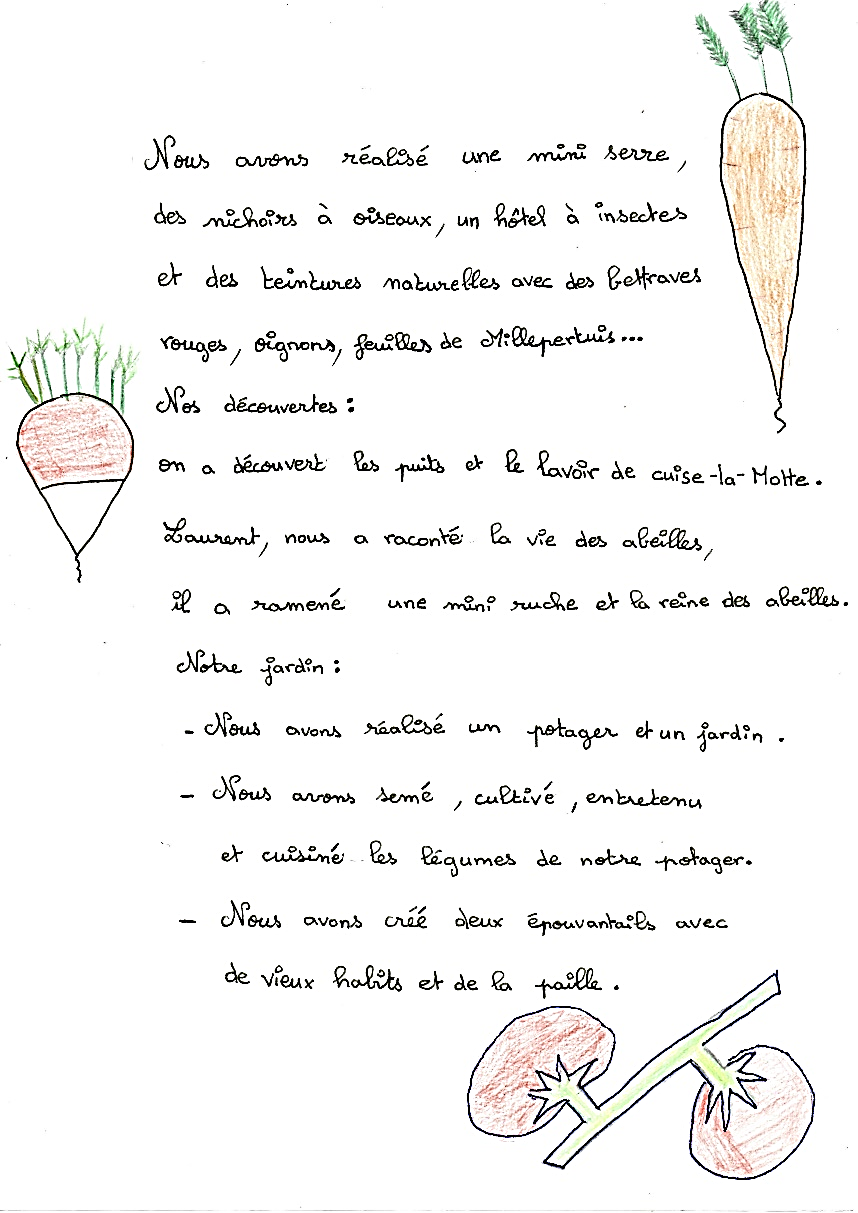 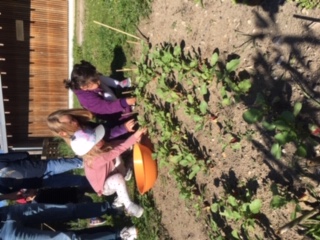 Les marmots septembre 2018/novembre 2019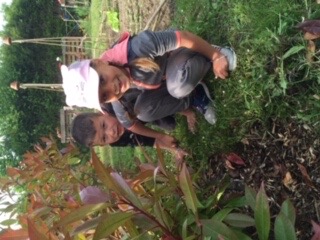 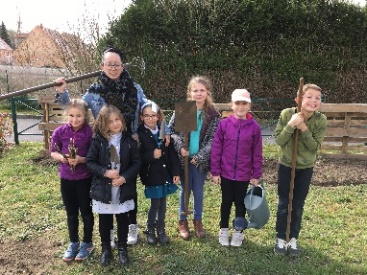 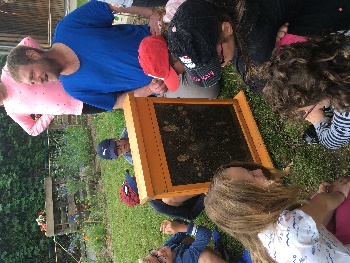 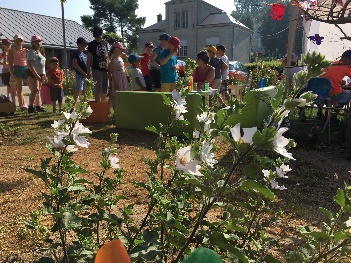 									La vie du radis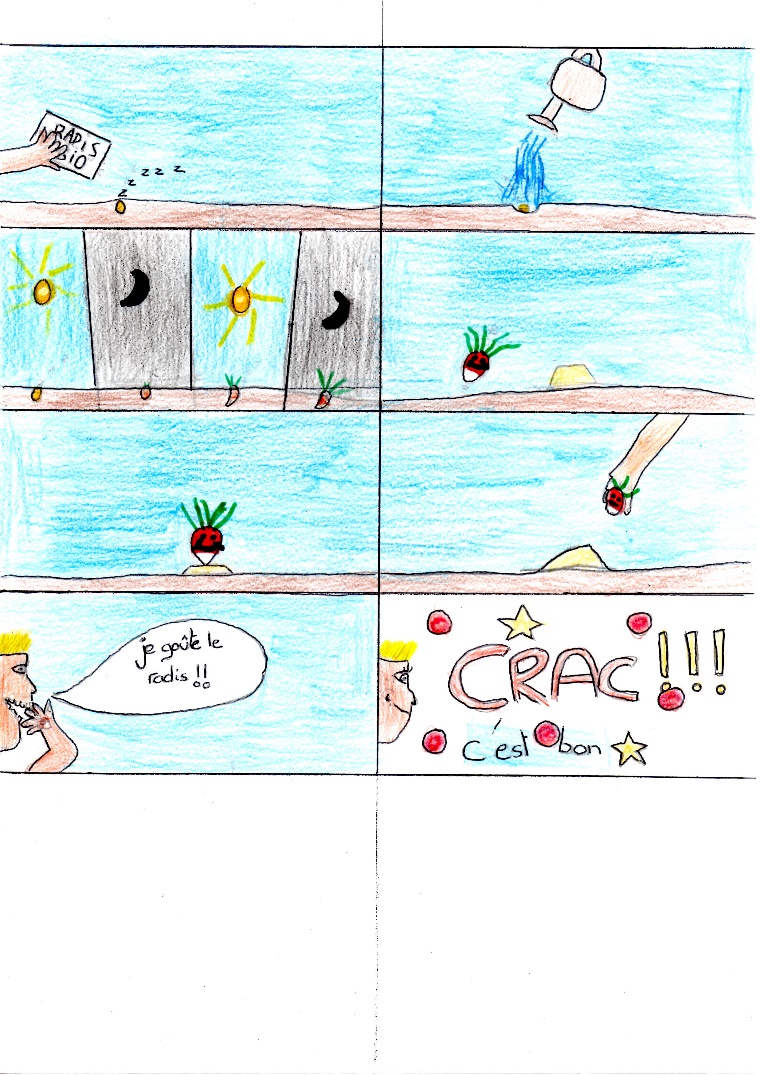 Les marmots 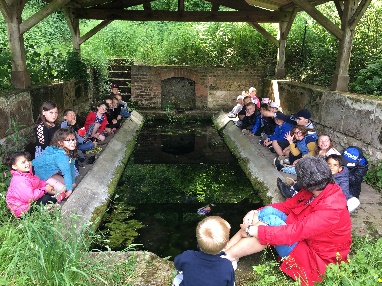 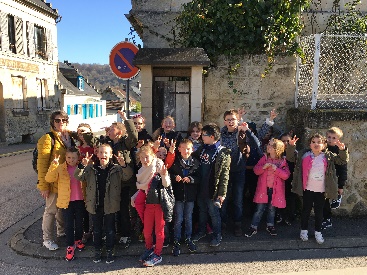 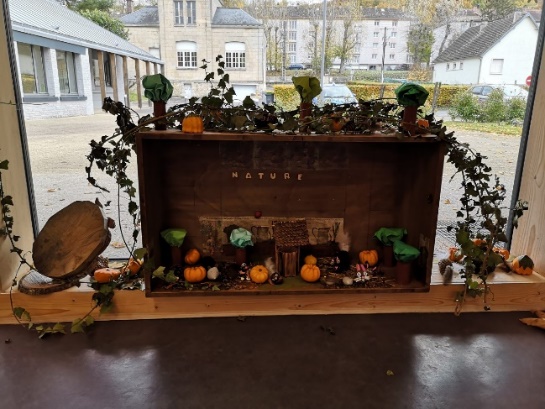 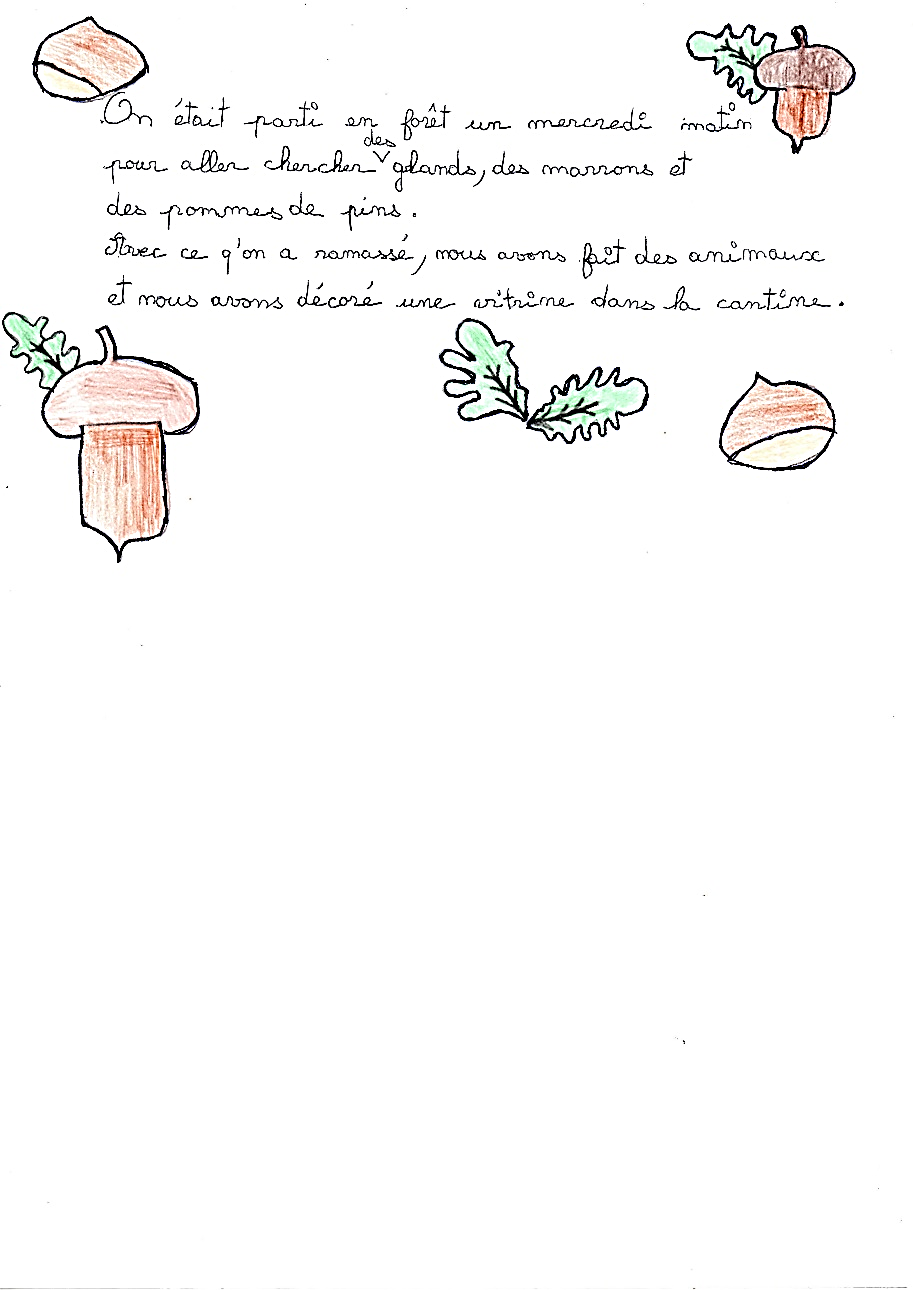 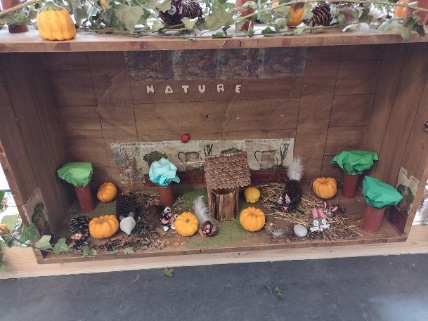 						Les marmots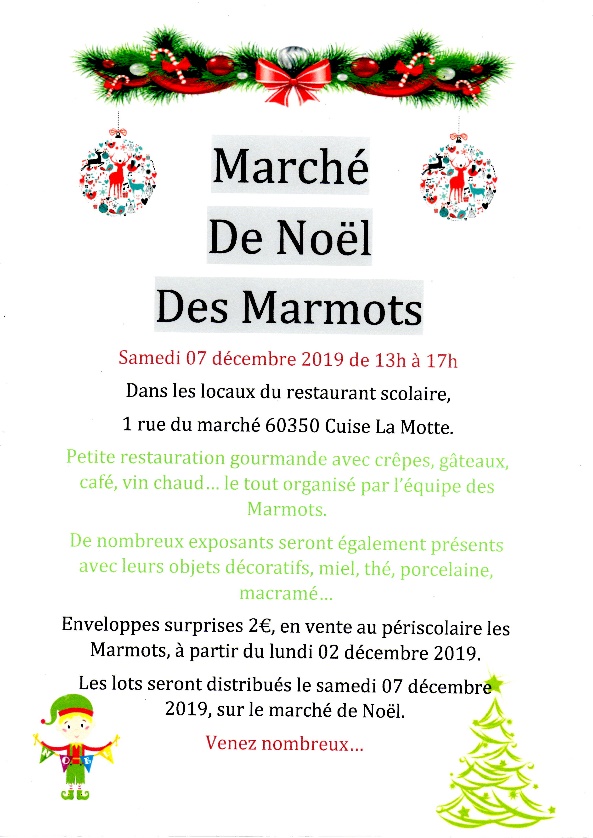 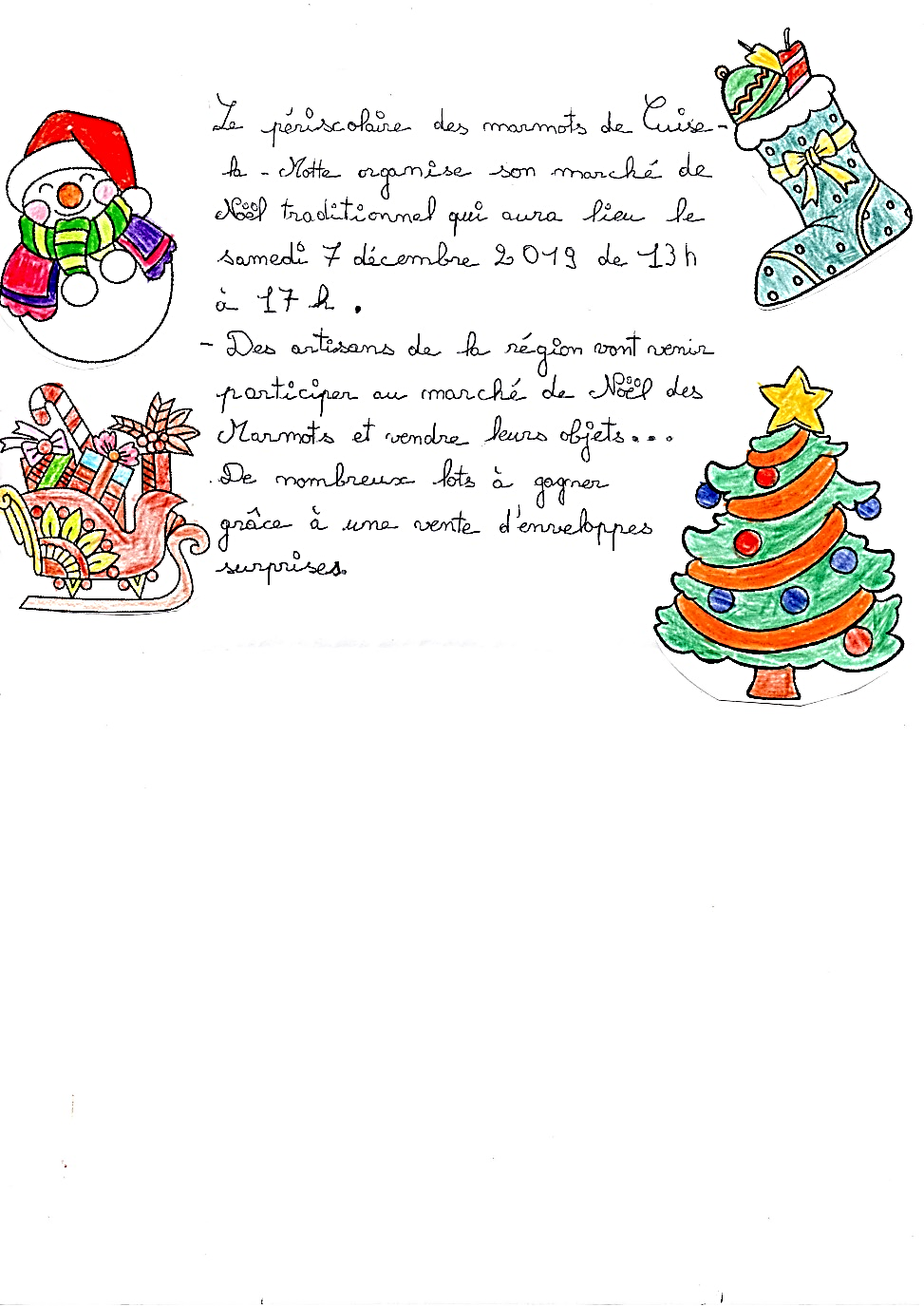                    Les marmots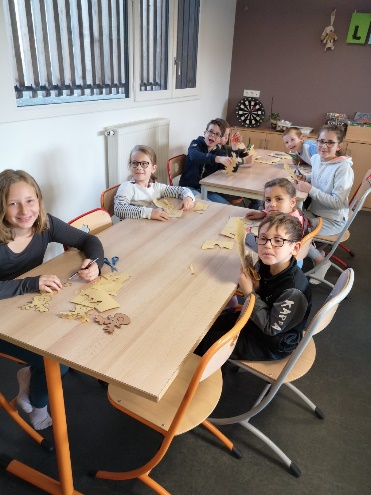 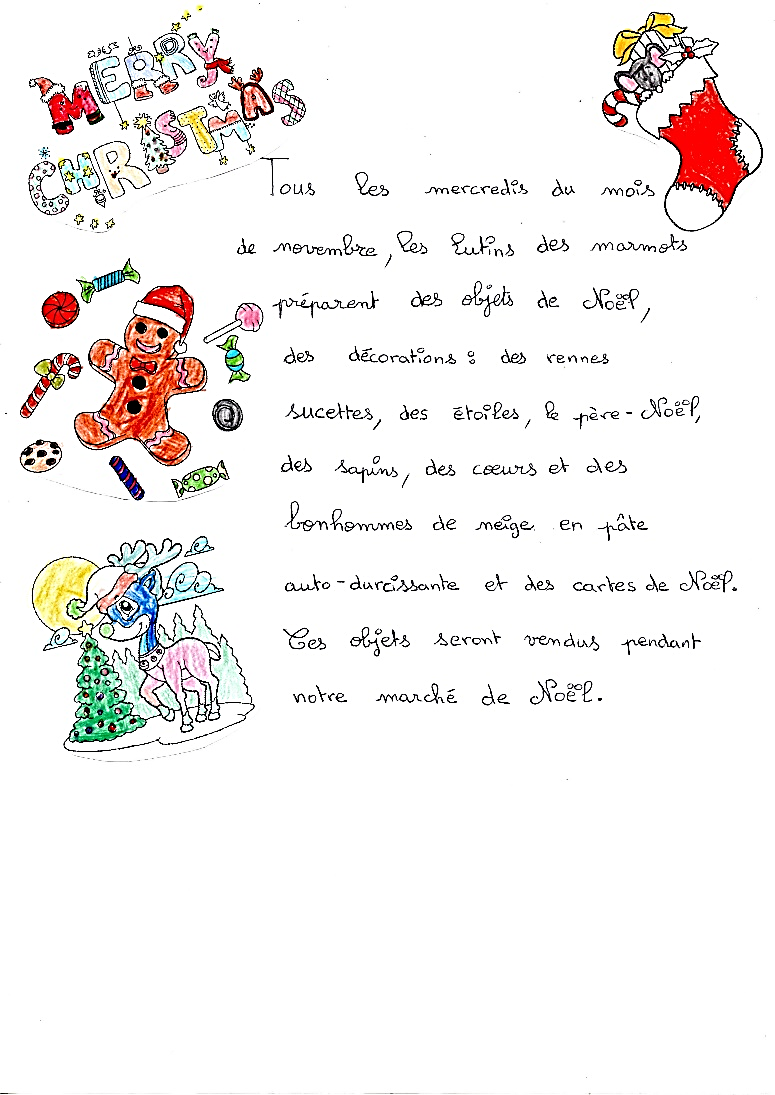 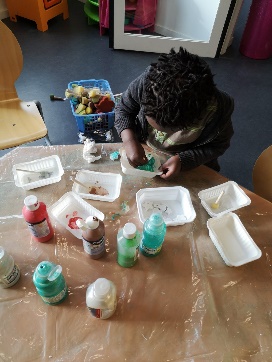 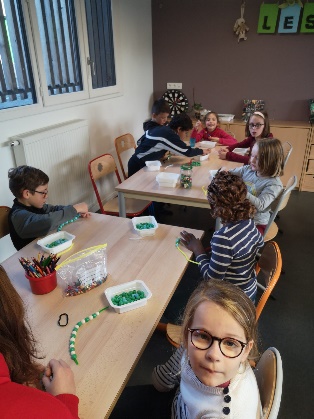 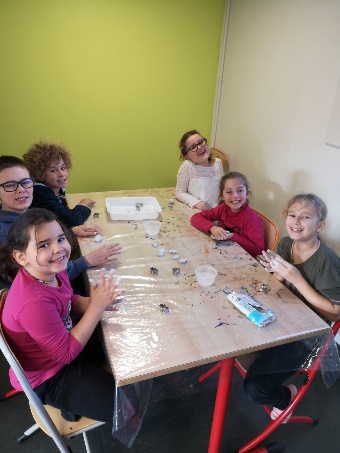     Les marmotsPériscolaire des marmots1 rue du marché60350 Cuise La MotteTél :03.44.20.61.21periscolaire.cuiselamotte@gmail.comDécembre 2019N°1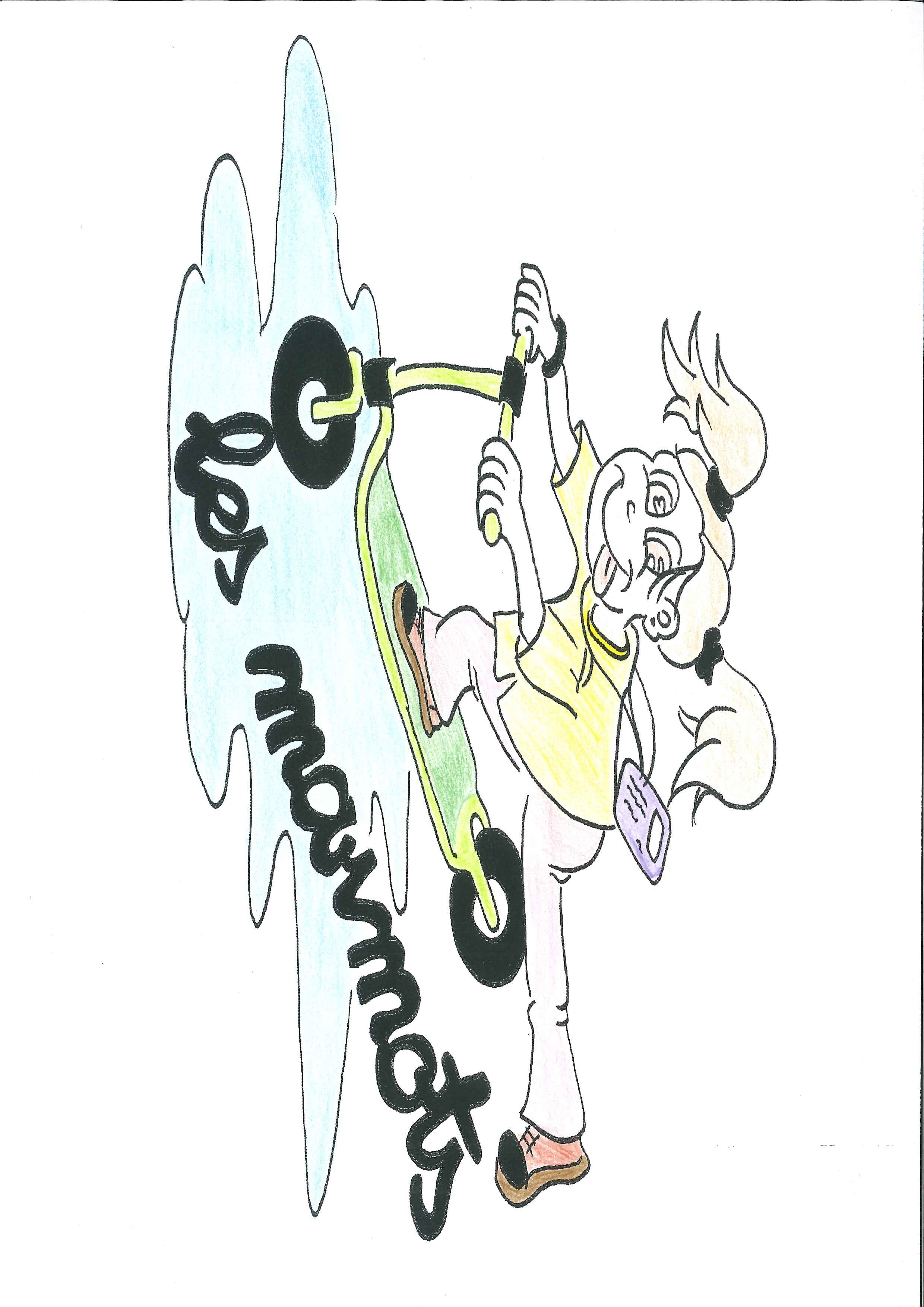 Le journal                 Des marmots	Voici le premier numéro « le journal des marmots ». Les marmots ont tellement exprimé leurs joies en jardinant et en découvrant la nature que cette année, nous renouvelons l’expérience. Notre objectif est de sensibiliser les enfants à la biodiversité, à la nature, au recyclage et à l’élaboration d’un jardin. Pour cela, nous vous ferons découvrir nos activités par ce bimestriel.								L’équipe des marmots	Voici le premier numéro « le journal des marmots ». Les marmots ont tellement exprimé leurs joies en jardinant et en découvrant la nature que cette année, nous renouvelons l’expérience. Notre objectif est de sensibiliser les enfants à la biodiversité, à la nature, au recyclage et à l’élaboration d’un jardin. Pour cela, nous vous ferons découvrir nos activités par ce bimestriel.								L’équipe des marmotsNos petits journalistes en herbe :Maëlle, Tanguy, Laly, Océane, Noah et Emeline.